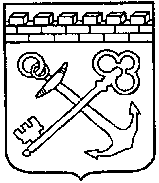 КОМИТЕТ ГОСУДАРСТВЕННОГО ЗАКАЗАЛЕНИНГРАДСКОЙ ОБЛАСТИПРИКАЗ № ______от ________________ 2020 годаРуководствуясь постановлением Правительства Российской Федерации от 22 февраля 2020 года № 203 «Об общих требованиях к нормативным правовым актам и муниципальным правовым актам, устанавливающим порядок определения объема и условия предоставления бюджетным и автономным учреждениям субсидий на иные цели», абзацем четвертым пункта 1 статьи 78.1 Бюджетного кодекса Российской Федерации приказываю:1. Утвердить Порядок определения объема и условия предоставления из областного бюджета Ленинградской области Государственному бюджетному учреждению Ленинградской области «Фонд имущества Ленинградской области» субсидий на иные цели в соответствии с приложением.2. Контроль за исполнением настоящего приказа оставляю за собой. Председатель Комитета                                                                         Д.И. ТолстыхУТВЕРЖДЕНприказом Комитета государственного заказа Ленинградской области№ ________ от ______Порядок определения объема и условия предоставления из областного бюджета Ленинградской области Государственному бюджетному учреждению Ленинградской области «Фонд имущества Ленинградской области» субсидий на иные цели	1. Настоящий Порядок разработан в соответствии с постановлением Правительства Российской Федерации от 22 февраля 2020 года № 203 «Об общих требованиях к нормативным правовым актам и муниципальным правовым актам, устанавливающим порядок определения объема и условия предоставления бюджетным и автономным учреждениям субсидий на иные цели», абзацем вторым пункта 1 статьи 78.1 Бюджетного кодекса Российской Федерации и устанавливает порядок определения объема и условия предоставления из областного бюджета Ленинградской области (далее - областной бюджет) субсидий Государственному бюджетному учреждению Ленинградской области «Фонд имущества Ленинградской области» (далее - учреждение) на цели, не связанные с финансовым обеспечением выполнения государственного задания на оказание государственных услуг (выполнение работ) и с осуществлением бюджетных инвестиций в объекты государственной собственности (далее - субсидии на иные цели, субсидии).2. Предоставление субсидий на иные цели осуществляется в пределах бюджетных ассигнований и лимитов бюджетных обязательств, утвержденных Комитету государственного заказа Ленинградской области как главному распорядителю бюджетных средств областным законом об областном бюджете Ленинградской области на соответствующий финансовый год. Санкционирование оплаты денежных обязательств, источником финансового обеспечения которых являются субсидии (в том числе их остатки на начало текущего года), осуществляется в порядке, установленном приказами Комитета финансов Ленинградской области.Субсидии на иные цели предоставляются учреждению в целях реализации мероприятий, не относящихся к финансовому обеспечению выполнения государственного задания и к осуществлению бюджетных инвестиций в объекты государственной собственности, по направлениям:а) приобретение основных средств, не являющихся объектами недвижимости;б) реализация мероприятий в области информационных технологий в части разработки и внедрения информационных систем в учреждении;в) оплата расходов для получения лицензий;г) оплата расходов по содержанию имущества, не связанных с оказанием государственных услуг (выполнением работ);д) проведение текущего ремонта зданий, помещений, находящихся в оперативном управлении учреждения и не связанных с оказанием услуг (выполнением работ) в рамках государственного задания;е) оплата расходов на реализацию мероприятий, проводимых в рамках государственной программы «Цифровое развитие Ленинградской области», не включенных в государственное задание;ж) реализация мероприятий, связанных с предотвращением влияния ухудшения экономической ситуации на развитие отраслей экономики, с профилактикой и устранением последствий распространения коронавирусной инфекции.3. Субсидии на соответствующий финансовый год (соответствующий финансовый год и плановый период) на иные цели доводятся до учреждения учредителем -  Комитетом государственного заказа Ленинградской области (далее – Комитет). 4. В целях определения условий и порядка предоставления субсидии учреждение представляет в Комитет:пояснительную записку, содержащую обоснование необходимости предоставления бюджетных средств на цели, установленные пунктом 2 настоящего документа, включая расчет-обоснование суммы субсидии, в том числе предварительную смету на выполнение соответствующих работ (оказание услуг), проведение мероприятий, приобретение имущества (за исключением недвижимого имущества), а также предложения поставщиков (подрядчиков, исполнителей), статистические данные и (или) иную информацию;перечень объектов, подлежащих ремонту, акт обследования таких объектов и дефектную ведомость, предварительную смету расходов, в случае если целью предоставления субсидии является проведение ремонта (реставрации);программу мероприятий, в случае если целью предоставления субсидии является проведение мероприятий, в том числе конференций, симпозиумов, выставок;5. Комитет рассматривает указанные в пункте 4 настоящего Порядка документы в течение четырех недель со дня получения.6. Основания для отказа учреждению в предоставлении субсидии:- несоответствие представленных учреждением документов требованиям, определенным в соответствии с пунктом 4, или непредставление (представление не в полном объеме) указанных документов;- недостоверность информации, содержащейся в документах, представленных учреждением;7. Размер субсидии определен законом Ленинградской области «Об областном бюджете Ленинградской области» на соответствующий год.8. Субсидии на иные цели, в том числе дополнительные соглашения к указанному соглашению, предусматривающих внесение в него изменений или его расторжение, предоставляются учреждению при условии заключения соглашения о предоставлении субсидии между Комитетом и учреждением (далее - Соглашение) в соответствии с формой, согласно приложениям 1 и 2 к настоящему Порядку. При предоставлении субсидии на иные цели неотъемлемой частью Соглашения являются перечень приобретаемых учреждением за счет субсидии основных средств (с учетом оснащенности и модернизации учреждения и сроков износа основного средства) и перечень подлежащих капитальному ремонту объектов недвижимости, используемых учреждением для обеспечения целей деятельности. 9. Решение о предоставлении субсидии при предоставлении надлежащих документов должно быть принято не позднее 31 августа соответствующего финансового года.10. На 01 июля соответствующего финансового года учреждение должно соответствовать следующим требованиям:- требование об отсутствии у учреждения неисполненной обязанности по уплате налогов, сборов, страховых взносов, пеней, штрафов, процентов, подлежащих уплате в соответствии с законодательством Российской Федерации о налогах и сборах, просроченной задолженности по возврату в бюджет Ленинградской области субсидий, бюджетных инвестиций, предоставленных в том числе в соответствии с иными правовыми актами, за исключением случаев предоставления субсидии на осуществление мероприятий по реорганизации или ликвидации учреждения, предотвращение аварийной (чрезвычайной) ситуации, ликвидацию последствий и осуществление восстановительных работ в случае наступления аварийной (чрезвычайной) ситуации, погашение задолженности по судебным актам, вступившим в законную силу, исполнительным документам, а также иных случаев, установленных федеральными законами, нормативными правовыми актами Правительства Российской Федерации, высшего исполнительного органа государственной власти Ленинградской области. 11. Результаты предоставления субсидии и показатели, планируемые к получению при достижении результатов соответствующих программ, мероприятий, указываются в Соглашении, за исключением проведения мероприятий по реорганизации или ликвидации учреждения, предотвращения аварийной (чрезвычайной) ситуации, ликвидации последствий и осуществлении восстановительных работ в случае наступления аварийной (чрезвычайной) ситуации, погашения задолженности по судебным актам, вступившим в законную силу, исполнительным документам.12.  Сроки (периодичность) перечисления субсидии: в соответствии с графиком платежей, являющимся приложением 3 к Соглашению.13.  Требования к отчетности:Отчетность о достижении значений результатов и отчетность об осуществлении расходов, источником финансового обеспечения которых является субсидия, формируются по формам, установленным Комитетом в соответствии  Приложениями 4-5.15. Контроль за соблюдением целей и условий предоставления субсидии:15.1. Комитет принимает решение о наличии потребности в направлении не использованных в текущем финансовом году остатков средств субсидии на достижение целей, установленных при предоставлении субсидии, на основании полученных от учреждения отчетов об операциях с целевыми средствами учреждения в отчетном финансовом году, сведений об образовавшихся на начало текущего финансового года неиспользованных остатков целевых средств учреждения, а также документов (копий документов), подтверждающих наличие и объем указанных обязательств учреждения и данных по планируемому использованию указанных остатков на эти же цели в текущем финансовом году, до 05 февраля текущего финансового года. По результатам определения потребности в остатках целевых средств учреждения в текущем финансовом году Комитет формирует Сведения о неиспользованных остатках субсидий, предоставленных из областного бюджета Ленинградской области учреждению на цели, не связанные с возмещением нормативных затрат на оказание государственных услуг (выполнение работ) (далее - Сведения) по форме согласно приложению 7 к Порядку возврата и взыскания неиспользованных бюджетных средств, утвержденному приказом комитета финансов Ленинградской области от 11.12.2009 № 01-09-196/09, которые вместе с документами, обосновывающими показатели графы 5 Сведений и причин образования остатков, представляются не позднее 15 февраля текущего финансового года в комитет финансов Ленинградской области.15.2 Комитет принимает решение об использовании в текущем финансовом году поступлений от возврата ранее произведенных учреждением выплат, источником финансового обеспечения которых являются субсидии, для достижения целей, установленных при предоставлении субсидии, на основании полученных от учреждения отчетов об операциях с целевыми средствами учреждения в отчетном финансовом году, сведений об образовавшихся на начало текущего финансового года неиспользованных остатков целевых средств учреждения, а также документов (копий документов), подтверждающих наличие и объем указанных обязательств учреждения, и данных по планируемому использованию указанных остатков на эти же цели в текущем финансовом году, до 08 февраля текущего финансового года. 15.3. Комитет, а также уполномоченный орган государственного финансового контроля Ленинградской области осуществляют контроль за соблюдением учреждением целей и условий предоставления субсидии, а также оценку достижения значений результатов предоставления субсидии, установленных Соглашением, путем проведения плановых и внеплановых проверок.15.4. При нарушении учреждением условий предоставления субсидии, недостижения результатов возврат субсидии осуществляется в порядке, установленном Соглашением.В случае выявления нарушения Учреждением условий соглашения возврат субсидии осуществляется в добровольном порядке в месячный срок с даты уведомления учреждения. Если по истечении указанного срока учреждение отказывается добровольно возвращать субсидию, взыскание денежных средств осуществляется в судебном порядке16. Возврат учреждением не использованных по состоянию на 1 января текущего финансового года остатков целевых средств учреждения, ранее предоставленных Комитетом, по которым Комитетом не принято решение о наличии потребности в них в текущем финансовом году, осуществляется в соответствии с приказом комитета финансов Ленинградской области от 11.12.2009 N 01-09-196/09 «О Порядке возврата и взыскания неиспользованных бюджетных средств». Комитет доводит до Учреждения информацию о суммах подлежащих возврату неиспользованных остатков целевых средств учреждения и осуществляет контроль за возвратом учреждением до 1 марта текущего финансового года указанных остатков.В случае если до 1 марта текущего финансового года неиспользованные остатки целевых средств учреждения не зачислены в доход областного бюджета Ленинградской области, Комитет оформляет Извещение о необходимости взыскания неиспользованных остатков целевых средств учреждения в областной бюджет Ленинградской области по форме согласно Приложению 10 к Порядку возврата и взыскания неиспользованных бюджетных средств (далее - Извещение по учреждению).Суммы неиспользованных по состоянию на 1 января текущего финансового года остатков целевых средств, подлежащих взысканию в областной бюджет, указываемые в графе 5 Извещения по учреждению, должны соответствовать суммам остатков, отраженным в графе 6 Сведений.Приложение 1к Порядку...(Форма)                                                   СОГЛАШЕНИЕ о предоставлении из бюджета Ленинградской области Государственному бюджетному учреждению Ленинградской области «Фонд имущества Ленинградской области» субсидии на иные цели, не связанные с финансовым обеспечением выполнения государственного задания на оказание государственных услуг (выполнение работ) № ______г. Санкт-Петербург                                                                               __________ 20__ года         Комитет государственного заказа Ленинградской области, осуществляющий функции и полномочия учредителя в отношении Государственного бюджетного учреждения Ленинградской области «Фонд имущества Ленинградской области», которому как  получателю средств областного бюджета Ленинградской области доведены лимиты бюджетных  обязательств на предоставление субсидий в соответствии с абзацем вторым  пункта  1  статьи  78.1  Бюджетного  кодекса  Российской  Федерации,   именуемый  в  дальнейшем  "Учредитель",  в лице Председателя Комитета, действующего на основании _______________________________________, с одной стороны, и Государственное бюджетное учреждение Ленинградской области «Фонд имущества Ленинградской области», именуемое в дальнейшем «Учреждение», в лице директора Учреждения ________________________________, действующего на основании ____________________________________, с другой стороны, далее именуемые "Стороны", в соответствии с Бюджетным кодексом Российской Федерации, регулирующим порядок предоставления субсидии в соответствии с абзацем вторым пункта 1 статьи 78.1 Бюджетного кодекса Российской Федерации, (далее – Субсидия), заключили настоящее  Соглашение о нижеследующем.I. Предмет Соглашения1.1. Предметом настоящего Соглашения является предоставление Учреждению из областного бюджета Ленинградской области в 20__ году/20__ - 20__ годах Субсидии в целях:_______________________II. Условия и финансовое обеспечениепредоставления Субсидии2.1. Субсидия предоставляется Учреждению для достижения цели(ей), указанной(ых) в пункте 1.1 настоящего Соглашения.       2.2. Субсидия предоставляется Учреждению в размере ____ руб. ____ коп.III. Порядок перечисления Субсидии3.1. Субсидия предоставляется в пределах объемов бюджетных ассигнований, предусмотренных в областном бюджете Ленинградской области на текущий год, и лимитов бюджетных обязательств, утвержденных Комитету государственного заказа Ленинградской области кодам классификации расходов областного бюджета: _________________.2.3.	 Учредитель в течение 15 календарных дней с момента подписания Соглашения оформляет заявку на расход для перечисления Субсидии на счет Учреждения, на котором учитываются операции с Субсидиями.2.4.	 Перечисление Субсидии осуществляется Комитетом финансов Ленинградской области на основании заявки на расход на лицевой счет Учреждения для учета операций со средствами, поступающими учреждениям, открытый в Управлении Федерального казначейства по Ленинградской области, в соответствии с действующим законодательством Российской Федерации и законодательством Ленинградской области.2.5.	 Санкционирование оплаты денежных обязательств, источником финансового обеспечения которых является субсидия (в том числе их остатки на начало текущего года), осуществляется в порядке, установленном приказом Комитета финансов Ленинградской области.2.6.	 Не использованные на конец текущего финансового года остатки Субсидии подлежат возврату в областной бюджет Ленинградской области.2.7. Остатки средств, перечисленные Учреждением в областной бюджет Ленинградской области, могут быть возвращены Учреждению в очередном финансовом году при наличии потребности в направлении их на те же цели в соответствии с решением Учредителя.IV. Взаимодействие Сторон4.1. Учредитель обязуется:4.1.1. обеспечивать предоставление Учреждению Субсидии на цель(и), указанную(ые) в пункте 1.1 настоящего Соглашения;4.1.2. осуществлять проверку документов, направляемых Учреждением Учредителю в целях принятия последним решения о перечислении Субсидии в течение __ рабочих дней со дня поступления документов от Учреждения;устанавливать значения результатов предоставления Субсидии в соответствии с приложением N ___ к настоящему Соглашению, являющимся неотъемлемой частью настоящего Соглашения; Мы в приказе сказали, что результаты у нас установлены в соглашении4.1.3. обеспечивать перечисление Субсидии на счет Учреждения, указанный в разделе VIII настоящего Соглашения, согласно графику перечисления Субсидии в соответствии с приложением N ___ к настоящему Соглашению, являющимся неотъемлемой частью настоящего Соглашения;4.1.4. осуществлять контроль за соблюдением Учреждением цели(ей) и условий предоставления Субсидии, а также оценку достижения значений результатов предоставления Субсидии, установленных Правилами предоставления субсидии, и настоящим Соглашением, в том числе путем осуществления следующих мероприятий:4.1.4.1. проведение плановых и внеплановых проверок:4.1.4.1.1. по месту нахождения Учредителя на основании документов, представленных по его запросу Учреждением;4.1.4.1.2. по месту нахождения Учреждения по документальному и фактическому изучению операций с использованием средств Субсидии, произведенных Учреждением;4.1.4.2. приостановление предоставления Субсидии в случае установления по итогам проверки(ок), указанной(ых) в пункте 4.1.5.1 настоящего Соглашения, факта(ов) нарушений цели(ей) и условий, определенных Правилами предоставления субсидии и настоящим Соглашением, до устранения указанных нарушений с обязательным уведомлением Учреждения не позднее ____ рабочего(их) дня(ей) после принятия решения о приостановлении;4.1.4.3. направление требования Учреждению о возврате Учредителю в областной бюджет Ленинградской области Субсидии или ее части, в том числе в случае неустранения нарушений, указанных в пункте 4.1.4.2 настоящего Соглашения, в размере и сроки, установленные в данном требовании.4.1.5. рассматривать предложения, документы и иную информацию, направленную Учреждением, в течение __ рабочих дней со дня их получения и уведомлять Учреждение о принятом решении (при необходимости)4.1.6. направлять разъяснения Учреждению по вопросам, связанным с исполнением настоящего Соглашения, не позднее __ рабочих дней со дня получения.4.2. Учредитель вправе:4.2.1. запрашивать у Учреждения информацию и документы, необходимые для осуществления контроля за соблюдением Учреждением цели(ей) и условий предоставления Субсидии, установленных Правилами предоставления субсидии, и настоящим Соглашением в соответствии с пунктом 4.1.4 настоящего Соглашения;4.2.2. принимать решение об изменении условий настоящего Соглашения на основании информации и предложений, направленных Учреждением в соответствии с пунктом 4.4.2 настоящего Соглашения, включая уменьшение размера Субсидии, а также увеличение размера Субсидии, при наличии неиспользованных лимитов бюджетных обязательств, указанных в пункте 2.2 настоящего Соглашения, и при условии предоставления Учреждением информации, содержащей финансово-экономическое обоснование данных изменений;4.2.3. принимать в установленном бюджетным законодательством Российской Федерации порядке решение о наличии или отсутствии потребности в направлении не использованного остатка Субсидии, а также об использовании средств, поступивших Учреждению от возврата дебиторской задолженности прошлых лет, возникшей от использования Субсидии, на цель(и), указанную(ые) в пункте 1.1 настоящего Соглашения, не позднее __ рабочих дней после получения от Учреждения документов, обосновывающих потребность в направлении остатка Субсидии на цель(и), указанную(ые) в пункте 1.1 настоящего Соглашения.4.3. Учреждение обязуется:4.3.1. использовать Субсидию для достижения цели(ей), указанной(ых) в пункте 1.1 настоящего Соглашения, в соответствии с условиями предоставления Субсидии, установленными Правилами предоставления субсидии, и настоящим Соглашением на осуществление выплат, указанных в Сведениях;4.3.2. обеспечить достижение значений результатов предоставления Субсидии и соблюдение сроков их достижения; 4.3.3. направлять по запросу Учредителя документы и информацию, необходимые для осуществления контроля за соблюдением цели(ей) и условий предоставления Субсидии в соответствии с пунктом 4.2.1 настоящего Соглашения, не позднее __ рабочих дней со дня получения указанного запроса;        4.3.4. направлять Учредителю не позднее ____ рабочих дней, следующих за отчетным _______________________________, в котором была получена Субсидия:                              (месяцем, кварталом, годом)4.3.4.1. отчет о расходах, источником финансового обеспечения которых является Субсидия;4.3.4.2. отчет о достижении значений результатов предоставления Субсидии;4.3.5. устранять выявленный(е) по итогам проверки, проведенной Учредителем, факт(ы) нарушения цели(ей) и условий предоставления Субсидии, определенных Правилами предоставления субсидии, и настоящим Соглашением, включая возврат Субсидии или ее части Учредителю в областной бюджет Ленинградской области, в течение __ рабочих дней со дня получения требования Учредителя об устранении нарушения;4.3.6. возвращать неиспользованный остаток Субсидии в доход областного бюджета Ленинградской области в случае отсутствия решения Учредителя о наличии потребности в направлении не использованного в 20__ году остатка Субсидии на цель(и), указанную(ые) в пункте 1.1 настоящего Соглашения. 4.4. Учреждение вправе:4.4.1. направлять Учредителю документы, указанные в пункте 4.2.3 настоящего Соглашения, не позднее __ рабочих дней, следующих за отчетным финансовым годом;4.4.2. обращаться к Учредителю в целях получения разъяснений в связи с исполнением настоящего Соглашения;V. Ответственность Сторон5.1. В случае неисполнения или ненадлежащего исполнения обязательств, определенных Соглашением, Стороны несут ответственность в соответствии с законодательством Российской Федерации.5.2. Невыполнение Учреждением условий настоящего Соглашения является основанием для приостановления перечисления целевой субсидии.5.3. В случае выявления нарушения Учреждением условий Соглашения возврат целевой субсидии осуществляется в добровольном порядке в месячный срок с даты уведомления Учреждения. Если по истечении указанного срока Учреждение отказывается добровольно возвращать целевую субсидию, взыскание денежных средств осуществляется в судебном порядке.VI. Срок действия Соглашения     6.1. Настоящее Соглашение вступает в силу с момента подписания обеими Сторонами и действует до полного исполнения Сторонами своих обязательств по настоящему Соглашению.VII. Заключительные положения7.1. Расторжение настоящего Соглашения Учредителем в одностороннем порядке возможно в случаях:7.1.1. прекращения деятельности Учреждения при реорганизации или ликвидации;7.1.2. нарушения Учреждением цели и условий предоставления Субсидии, установленных Правилами предоставления субсидии, и настоящим Соглашением;7.1.3. недостижения Учреждением результатов предоставления Субсидии;7.2. Расторжение Соглашения осуществляется по соглашению сторон, за исключением расторжения в одностороннем порядке, предусмотренного пунктом 7.1 настоящего Соглашения.7.3. Споры, возникающие между Сторонами в связи с исполнением настоящего Соглашения, решаются ими, по возможности, путем проведения переговоров с оформлением соответствующих протоколов или иных документов. При недостижении согласия споры между Сторонами решаются в судебном порядке.7.4. Изменение настоящего Соглашения осуществляется по соглашению Сторон и оформляется в виде дополнительного соглашения, являющегося неотъемлемой частью настоящего Соглашения.7.5. Документы и иная информация, предусмотренные настоящим Соглашением, направляются Сторонами заказным письмом с уведомлением о вручении либо вручением представителем одной Стороны подлинников документов, иной информации представителю другой Стороны.7.6. Настоящее Соглашение заключено Сторонами в форме бумажного документа в двух экземплярах, имеющих одинаковую юридическую силу.VIII. Платежные реквизиты СторонIX. Подписи СторонПриложение 1к Соглашению…Форма)ПЕРЕЧЕНЬсубсидий на иные цели на ____ годПредоставление субсидий на иные цели осуществляется в пределах бюджетных ассигнований и лимитов бюджетных обязательств, утвержденных комитету государственного заказа Ленинградской области как главному распорядителю бюджетных средств областным законом об областном бюджете Ленинградской области на соответствующий финансовый год в соответствии с распоряжением комитета государственного заказа Ленинградской областиПриложение 2к Порядку...(Форма)Дополнительное соглашениео расторжении соглашения о предоставлении из бюджета Ленинградской области Государственному бюджетному учреждению Ленинградской области «Фонд имущества Ленинградской области» субсидии на иные цели, не связанные с финансовым обеспечением выполнения государственного задания на оказание государственных услуг (выполнение работ) от  _________ № ___г. Санкт-Петербург                                                                               __________ 20__ года       Комитет государственного заказа Ленинградской области, осуществляющий функции и полномочия учредителя в отношении Государственного бюджетного учреждения Ленинградской области «Фонд имущества Ленинградской области» которому как  получателю средств областного бюджете Ленинградской области доведены лимиты бюджетных  обязательств на предоставление субсидий в соответствии с абзацем вторым  пункта  1  статьи  78.1  Бюджетного  кодекса  Российской  Федерации,   именуемый  в  дальнейшем  "Учредитель", Председателя Комитета,  действующего н основании __________________________________________________ с одной стороны и Государственное бюджетное учреждение Ленинградской области «Фонд имущества Ленинградской области», именуемое в дальнейшем «Учреждение», в лице директора Учреждения ________________________________, действующего на основании ____________________________________, с другой стороны, далее именуемые "Стороны", в соответствии с Бюджетным кодексом Российской Федерации, регулирующим порядок предоставления субсидии в соответствии с абзацем вторым пункта 1 статьи 78.1 Бюджетного кодекса Российской Федерации, (далее – Субсидия), заключили настоящее дополнительное Соглашение о нижеследующем о расторжении Соглашения о предоставлении из бюджета Ленинградской области Государственному бюджетному учреждению Ленинградской области «Фонд имущества Ленинградской области» субсидии на иные цели, не связанные с финансовым обеспечением выполнения государственного задания на оказание государственных услуг (выполнение работ) от _________ 20__ года № ____ (далее - Соглашение, Субсидия.1. Соглашение расторгается с даты вступления в силу настоящего дополнительного соглашения о расторжении Соглашения.2. Состояние расчетов на дату расторжения Соглашения:       2.1.  бюджетное  обязательство  Учредителя  исполнено в размере ___________рублей __ копеек по КБК ___________________;       2.2.  обязательство  Учреждения  исполнено  в размере ___________ рублей __ копеек предоставленной субсидии в соответствии  с  абзацем  вторым  пункта  1  статьи 78.1 Бюджетного кодекса Российской Федерации;    2.3. Учредитель в течение  «__» дней со дня расторжения Соглашения обязуется перечислить Учреждению сумму Субсидии в размере: ______________ рублей ___ копеек        2.4. Учреждение в течение «___» дней со дня расторжения обязуется возвратить Учредителю  в  областной бюджет Ленинградской области сумму Субсидии в размере __________  рублей ___ копеек.3. Стороны взаимных претензий друг к другу не имеют.4. Настоящее дополнительное соглашение вступает в силу с момента его подписания лицами, имеющими право действовать от имени каждой из Сторон.5. Обязательства Сторон по Соглашению прекращаются с момента вступления в силу настоящего дополнительного соглашения.6. Настоящее дополнительное Соглашение заключено Сторонами в форме бумажного документа в двух экземплярах, имеющих одинаковую юридическую силу.7. Платежные реквизиты Сторон8. Подписи Сторон:--------------------------------Приложение 3к Порядку...(Форма)График платежейПриложение 4к Порядку...(Форма)Отчето достижении значений результатов предоставления Субсидии1. Информация о достижении значений результатовпредоставления Субсидии и обязательствах, принятых в целяхих достижения2. Сведения о принятии отчета о достижении значенийрезультатов предоставления Субсидии Приложение 5к Порядку...(Форма)Отчет об осуществлении расходовОтчет о расходах, источником финансового обеспечения которых является Субсидия на "__" ____________ 20__ г. Наименование Учредителя _____________________________________Наименование Учреждения _____________________________________Единица измерения: рубль (с точностью до второго десятичного знака)Руководитель (уполномоченное лицо) _______________ _________ ______________                                                                                                                                                      (должность)(подпись)(расшифровка подписи)"__" _________ 20__ г.«Об утверждении Порядка определения объема и условия предоставления из областного бюджета Ленинградской области субсидий Государственному бюджетному учреждению Ленинградской области «Фонд имущества Ленинградской области» на иные цели»Сокращенное наименование УчредителяСокращенное наименование УчрежденияНаименование УчредителяОГРН, ОКТМОНаименование УчрежденияОГРН, ОКТМОМесто нахождения:Место нахождения:ИНН/КППИНН/КПП <48>Платежные реквизиты:Наименование учреждения Банка России БИК,Расчетный счетНаименование территориального органа Федерального казначейства, в котором открыт лицевой счетЛицевой счетПлатежные реквизиты:Наименование учреждения Банка России (наименование кредитной организации),БИК, корреспондентский счетРасчетный счетНаименование территориального органа Федерального казначейства, в котором открыт лицевой счетЛицевой счетСокращенное наименование УчредителяСокращенное наименование Учреждения___________/_________________ (подпись)        (ФИО)___________/_________________ (подпись)        (ФИО)N п/пНаименование субсидии на иные целиМероприятие, на реализацию которого предоставляется субсидия на иные целиНормативный правовой актСуммаСокращенное наименование УчредителяСокращенное наименование УчрежденияНаименование УчредителяОГРН, ОКТМОНаименование УчрежденияОГРН, ОКТМОМесто нахождения:Место нахождения:ИНН/КПП <11>ИНН/КПППлатежные реквизиты:Наименование учреждения Банка РоссииБИКРасчетный счетНаименование территориального органа Федерального казначейства, в котором открыт лицевой счетЛицевой счетПлатежные реквизиты:Наименование учреждения Банка России(наименование кредитной организации)БИК, корреспондентский счетРасчетный счетНаименование территориального органа Федерального казначейства, в котором открыт лицевой счетЛицевой счетСокращенное наименование УчредителяСокращенное наименование Учреждения ______________/______________   (подпись)        (ФИО)______________/______________   (подпись)       (ФИО)КОДЫпо состоянию на  ___ 20__ г.по состоянию на  ___ 20__ г.по состоянию на  ___ 20__ г.ДатаНаименование Учрежденияпо Сводному рееструНаименование Учредителяпо Сводному рееструНаименование федерального проекта по БК Вид документа(первичный - "0", уточненный - "1", "2", "3", "...") Периодичность: месячная, квартальная, годоваяПериодичность: месячная, квартальная, годоваяПериодичность: месячная, квартальная, годоваяЕдиница измерения: рубЕдиница измерения: рубЕдиница измерения: рубпо ОКЕИ383Направление расходов Направление расходов Результат предоставления Субсидии Единица измерения Единица измерения Код строкиПлановые значения Плановые значения Размер Субсидии, предусмотренный Соглашением Фактически достигнутые значенияФактически достигнутые значенияФактически достигнутые значенияФактически достигнутые значенияФактически достигнутые значенияФактически достигнутые значенияОбъем обязательств, принятых в целях достижения результатов предоставления СубсидииОбъем обязательств, принятых в целях достижения результатов предоставления СубсидииНеиспользованный объем финансового обеспечения(гр. 9 - гр. 16) Направление расходов Направление расходов Результат предоставления Субсидии Единица измерения Единица измерения Код строкиПлановые значения Плановые значения Размер Субсидии, предусмотренный Соглашением на отчетную дату на отчетную дату отклонение от планового значенияотклонение от планового значенияпричина отклонения причина отклонения Объем обязательств, принятых в целях достижения результатов предоставления СубсидииОбъем обязательств, принятых в целях достижения результатов предоставления СубсидииНеиспользованный объем финансового обеспечения(гр. 9 - гр. 16) наименованиекод по БКРезультат предоставления Субсидии наименованиекод по ОКЕИКод строкис даты заключения Соглашенияиз них с начала текущего финансового годаРазмер Субсидии, предусмотренный Соглашением с даты заключения Соглашенияиз них с начала текущего финансового годав абсолютных величинах (гр. 7 - гр. 10)в процентах (гр. 12 / гр. 7 x 100%)коднаименованиеобязательств денежных обязательств Неиспользованный объем финансового обеспечения(гр. 9 - гр. 16) 1234567891011121314151617180100в том числе:0200в том числе:Всего:Всего:Всего:Всего:Всего:Всего:Всего:Всего:Всего:Всего:Всего:Всего:Всего:Всего:Руководитель (уполномоченное лицо)(должность)(подпись)(расшифровка подписи)Исполнитель(должность)(фамилия, инициалы)(телефон)"__" ________ 20__ г."__" ________ 20__ г."__" ________ 20__ г.Наименование показателяКод по бюджетной классификации федерального бюджетаКОСГУСуммаСуммаНаименование показателяКод по бюджетной классификации федерального бюджетаКОСГУс начала заключения Соглашенияиз них с начала текущего финансового года12345Объем Субсидии, направленной на достижение результатов Объем Субсидии, направленной на достижение результатов Объем Субсидии, потребность в которой не подтверждена Объем Субсидии, потребность в которой не подтверждена Объем Субсидии, подлежащей возврату в бюджет Сумма штрафных санкций (пени), подлежащих перечислению в бюджет Руководитель (уполномоченное лицо) Учредителя(должность)(подпись)(расшифровка подписи)Исполнитель(должность)(фамилия, инициалы)(телефон)"__" ________ 20__ г."__" ________ 20__ г."__" ________ 20__ г.СубсидияСубсидияКод по бюджетной классификации Российской Федерации Остаток Субсидии на начало текущего финансового годаОстаток Субсидии на начало текущего финансового годаПоступления Поступления Поступления ВыплатыВыплатыКурсовая разница Остаток Субсидии на конец отчетного периодаОстаток Субсидии на конец отчетного периодаОстаток Субсидии на конец отчетного периоданаименование код Код по бюджетной классификации Российской Федерации всегоиз них, разрешенный к использованию всего, в том числеиз федерального бюджетавозврат дебиторской задолженности прошлых лет всегоиз них: возвращено в федеральный бюджетКурсовая разница Всего в том числе:в том числе:наименование код Код по бюджетной классификации Российской Федерации всегоиз них, разрешенный к использованию всего, в том числеиз федерального бюджетавозврат дебиторской задолженности прошлых лет всегоиз них: возвращено в федеральный бюджетКурсовая разница Всего требуется в направлении на те же цели подлежит возврату 1234567891011121314